Zdravím,Tento týden si opět dáme kvíz, doufám, že Vás to aspoň trochu ještě baví jako na začátku. Kvíz je na Jihomoravský a Olomoucký kraj, má jen 18 otázek a hodně z nich je ano/ ne, tak se toho nebojte.Kvíz je otevřený do 1.6Odkaz zde: https://kahoot.it/challenge/01195589?challenge-id=c80facaf-ff77-4fde-8452-36edeee8ca2a_1590483220547 Game pin: 01195589Olomoucký kraj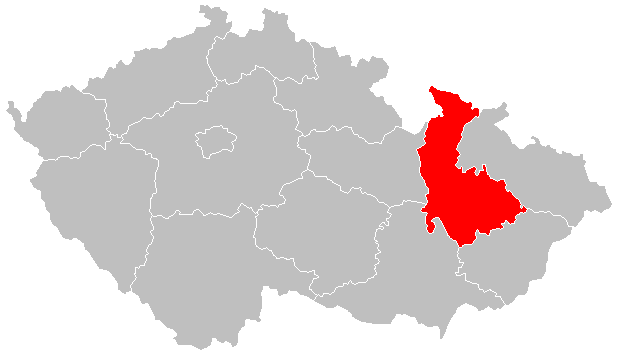 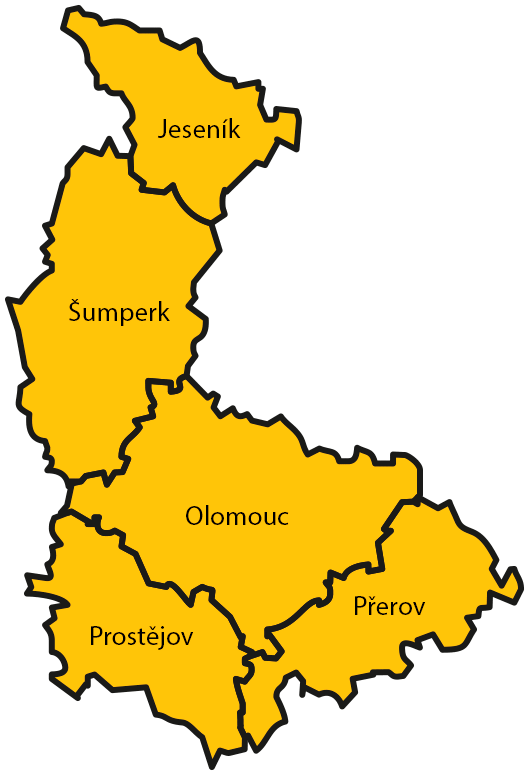 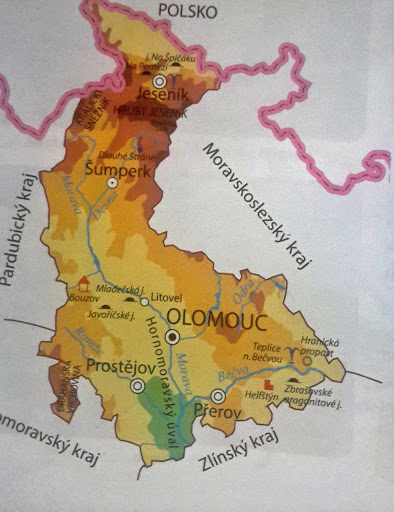 Rozkládá se ve střední části MoravyČlení se na 5 okresů- Jeseník, Olomouc, Prostějov, Přerov a ŠumperkNa východě sousedí s Moravskoslezským krajem, na jihovýchodě se Zlínským krajem, na jihozápadě s Jihomoravským krajem a na západě s Pardubickým krajemRozloha 5 271,52 km2 (tj. 6,7 % z celkové rozlohy ČR)Přičemž rok od roku klesá podíl orné půdy (38,8 %) a zvyšuje se podíl nezemědělské půdy (47,4 %)Počet obyvatel 632 492 ob. Hustota 120 ob./km2nejmenší hustotu obyvatel má okres Jeseník (53,3 osob na km2)Geograficky je kraj členěn na dvě části:
 Severní hornatou část s pohořím Jeseníky s nejvyšší horou Praděd (1 491 m n. m.) Jižní část kraje je tvořena rovinatou HanouPodhorské oblasti jsou významné zdroje pitné vodyJádro oblasti tvoří Hornomoravský úval- příznivé podmínky pro zemědělstvíLázně- Jeseník, Karlova Studánka, Velké LosinyHlavní vodní tok MoravaCHKO- Litovelské Pomoraví, Jeseníky (s nejrozlehlejším moravským rašeliništěm Rejvíz, s pětačtyřicetimetrovým Vysokým vodopádem, vodní nádrží a vodní elektrárnou Dlouhé Stráně)Jeskyně- Javoříčské, Mladečské a Zbrašovské aragonitové jeskyněZ ekonomického hlediska je Olomoucký kraj oblastí průmyslovou s rozvinutými službamiokres Jeseník a severní část okresu Šumperk však bohužel díky své poloze, dopravní dostupnosti i narušením sociálního a hospodářského života po druhé světové válce (vysídlení německého obyvatelstva) patří k ekonomicky slabším regionůmJižní a centrální část kraje patří mezi oblasti s nejúrodnější půdouPěstuje se hlavně sladovnický ječmen, pšenice ozimá, cukrovkaZAJÍMAVOSTI:Olomoucký kraj je regionem s bohatou historií, s pestrou a malebnou přírodou, s množstvím kulturních, sportovních i rekreačních příležitostí. Kromě přírodních krás je zde řada historických památek – hradů Bouzov, Helfštýn, Šternberk, zámků – Úsov, Tovačov, Velké Losiny, Jánský Vrch, Náměšť na Hané, desítky muzeí a galerií. Navštěvované je především krajské město Olomouc s druhou největší městskou památkovou rezervací, kde je chráněn rozsáhlý soubor historických, architektonicky a umělecky významných objektů na zachovalém půdorysu středověkého města. Nejvýznamnější památkou v Olomouci je barokní Sloup Nejsvětější Trojice na centrálním náměstí, který byl v roce 2000 zapsán do seznamu světového kulturního dědictví UNESCO.KONTROLNÍ OTÁZKY:Na kolik okresů se dělí?Na jaké části můžeme kraj rozdělit?Kde jsou příznivé podmínky pro zemědělství?Jaká je hlavní řeka protékající tímto územím?Která dvě CHKO se zde nalézají?Jakého typu je elektrárna Dlouhé Stráně?Které dva okresy patří k ekonomicky slabším?Která památka je zařazena do UNESCA?